総文開会式・専門部代表生徒による活動紹介について昨年度、専門部代表生徒の発表を「その専門部活動の魅力を30秒で熱く語る！」形式で好評でした。新しいお題で…と考えましたが、思い浮かばず、昨年と同様に行います。生徒の想い、生徒の言葉での発表になるようご指導ください。（１）内容・代表生徒1名（または2名）が「その専門部活動の魅力」を30秒程度で伝える。・一言にまとめたメッセージボードを事前提出していただき、スクリーンに上映します。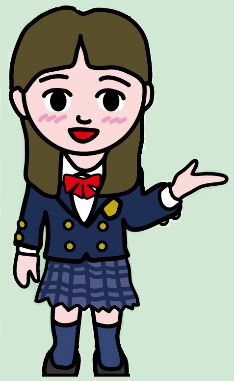 （２）準備のお願い・代表生徒の選考と指示・メッセージボード（A4横置きの紙に大きな字で一言）を手書きで作成し、スキャンし画像データにして事務局に事前提出。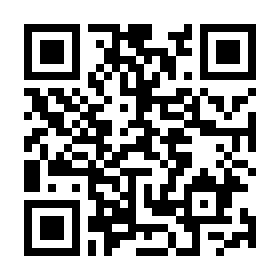 （３）提出方法と締切・メッセージ画像データをgoogleフォームで提出してください。・締め切り　5月１８日（木）　ご協力お願いします。https://forms.gle/mJvH9aLb28xUyqWt7